СТИХИ О ГОРОДЕ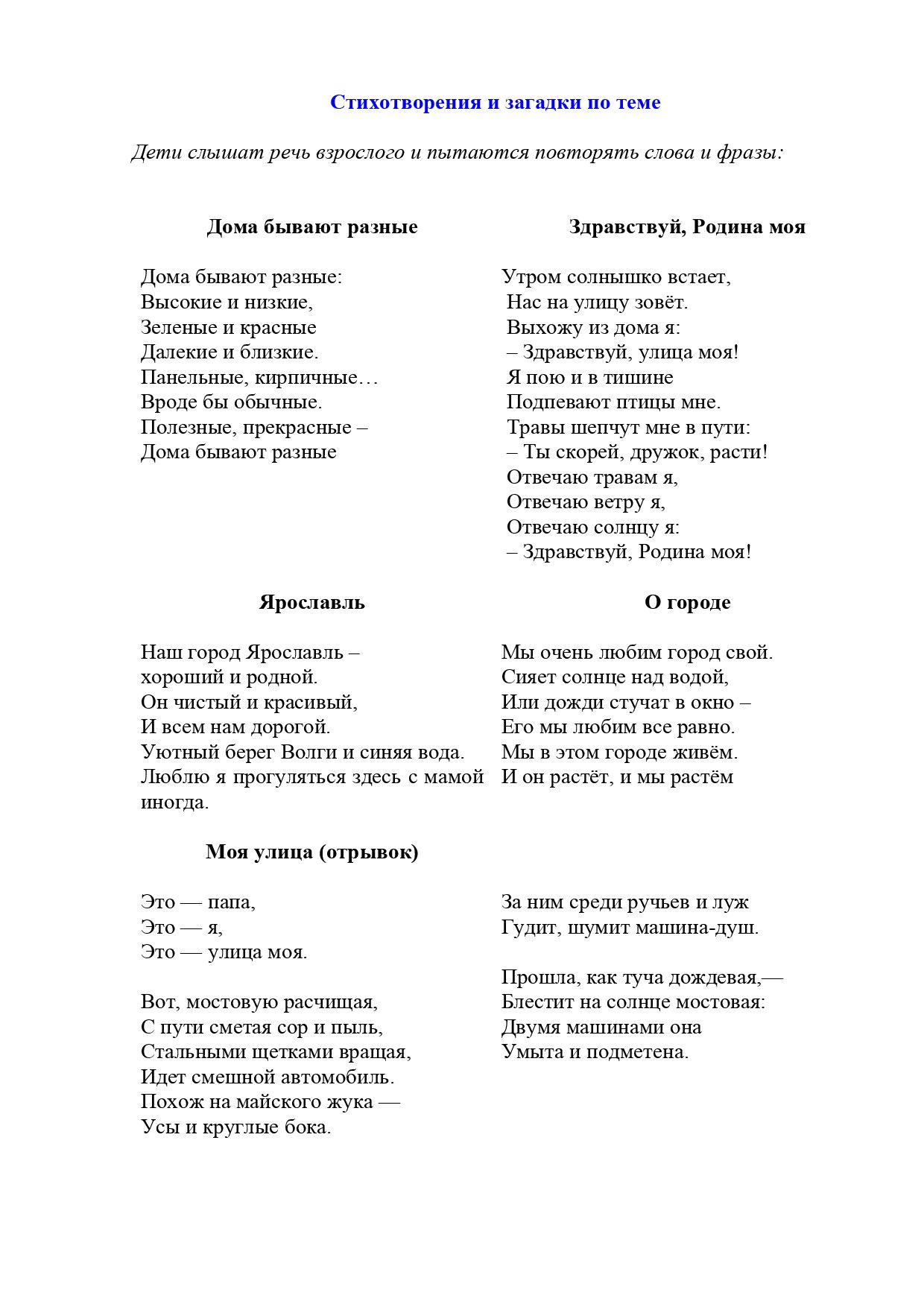 